Программа коррекции веса - Correction of fat metabolismМиссия программы коррекции веса – это снижение веса через оздоровление организма. Это не диета, это переход на правильное питание и поддержание здоровья организма. Основной философией коррекции веса является нормализация обменных процессов и, самое главное, углеводного обмена. Нас окружает большое количество углеводов, мы употребляем их очень много и очень часто. Именно с этим связан, в большинстве случаев, набор веса.Спортсмены знают, что по утрам есть углеводное окно, во время которого организм расходует для получения энергии жиры и белки, пока мы с Вами не поедим углеводов (каши, завтрак). Именно углеводное окно положено в основу коррекции обменных процессов. Анализы: Общий анализ крови, СОЭ, общий белок, АЛТ, АСТ, холестерин, билирубин (общий и прямой), мочевина, креатинин, глюкоза, гликированный гемоглобин. – позволяют в комплексе оценить исходное состояние организма и рассчитать риск сахарного диабета 2 типа – результаты оцениваются врачом и определяется возможность дальнейших шагов.Тепловизорная диагностика – позволяет определить наличие жировых отложений, их тип, определить наличие заболеваний опорно-двигательного аппарата, сосудистые нарушения.На первом этапе Вы занимаетесь спортом утром натощак: (пешеходная прогулка на работу, приседания или ходьба на месте дома, степ тренажер) т.е. Вы приучаете организм к нагрузкам и запускаете процесс «сжигания» жира для получения энергии. Так как рацион питания Вы не меняете, то организм не воспринимает нагрузку как стресс – и не формирует «компенсаторные» запасы жира.На втором этапе, Вы продолжаете заниматься утренними нагрузками, но добавляется гипоуглеводная диета. Мы использовали кефир + отруби молотые, кефир и отруби сухие, для перекуса днем мандарины! Вечерний прием пищи обязателен с 19:00 до 21:00 гипоуглеводный ужин (цветная капуста, запеченная с сыром и яйцом – в объеме стандартной порции! Не тазик на ночь!). То есть - мы держим организм в углеводном голодании. Таблица продуктов с низким гликемическим индексом приведена ниже (это можно, но в небольшом объеме). На данном этапе усиливается жировой метаболизм и идет интенсивно снижение веса. Для нормализации обменных процессов, так же добавляется физиолечение, используемое в спорте для активации процессов восстановление и нормализации обмена веществ (МДМ – терапия, ВЛОК, кислородотерапия, прессотерапия нижних конечностей).Главная задача этапа: снизить объем потребляемой пищи и задействовать для получения энергии жировые клетки и приучить организм к использованию жиров.На третьем этапе, Вы выходите из гипоуглеводной диеты, постепенно включая в рацион сначала рыбу, затем мясо. Ужин остается гипоуглевоным. Главная задача в этот момент – не вернуться к прежнему объему порции, которая была ранее.Самое главный вопрос, который Вы должны себе задать, открывая холодильник: «Хочу ли я действительно есть? Готов ли я приготовить себе что-то (не разогреть)?» В большинстве случаев мы едим потому, что нам скучно, за компанию, нам нужно свободное время: «Я имею право вечером спокойно перекусить после трудового дня»!Нашу программу сопровождает психолог, который поможет Вам в случае возникновения вопросов! P.S. – Мы не делаем секрета из нашей программы, мы хотим чтоб каждый, кто хочет снизить вес и привести себя в форму делал это без вреда для организма, постоянных изматывающих диет. Оздоровите организм, нормализуйте обменные процессы – и Ваш вес придет в норму!Главный врач, кандидат медицинских наук                   И.А. СоваковТаблица гликемического индекса продуктов.Продукты с высоким гликемическим индексом – ЖЕЛАТЕЛЬНО ИСКЛЮЧИТЬ ИЛИ ОГАНИЧИТЬПродукты со средним гликемическим индексом – ЖЕЛАТЕЛЬНО ИСКЛЮЧИТЬ НА ВТОРОМ ЭТАПЕ ИЛИ ОРГАНИЧИТЬПродукты с низким гликемическим индексом – РЕКОМЕНДУЕТСЯ НА ВОТОРОМ ЭТАПЕ – ОГРАНИЧЕННО, ПО ПОТРЕБНОСТИ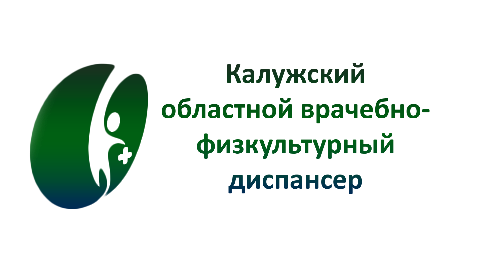 г. Калуга, ул. Космонавта Комарова, 55тел.: 8(4842) 788-247тел.: +7-953-333-11-44WatsApp: +7-4842-788-247e-mail: sovakov@yandex.ruПродуктГИБелый хлеб100Сдобные булочки95Блинчики95Картофель (запеченный)95Рисовая лапша95Консервированные абрикосы95Рис быстрого приготовления90Мед90Каши быстрого приготовления85Морковь (вареная или тушеная)85Кукурузные хлопья85Картофельное пюре, вареный картофель85Спортивные напитки (PowerAde, Gatorade)80Мюсли с орехами и изюмом80Сладкая выпечка (вафли, пончики)75Тыква75Арбуз75Дыня75Рисовая каша на молоке75Пшено70Морковь (сырая)70Шоколадный батончик (Mars, Snickers)70Молочный шоколад70Сладкие газированные напитки (Pepsi, Coca-Cola)70Ананас70Пельмени70Лапша из мягких сортов пшеницы70Белый рис70Картофельные чипсы70Cахар (белый или бурый)70Кускус70Манка70ПродуктГИПшеничная мука65Сок апельсиновый (пакетированный)65Варенья и джемы65Черный дрожжевой хлеб65Мармелад65Мюсли с сахаром65Изюм65Ржаной хлеб65Картофель вареный в мундире65Цельнозерновой хлеб65Консервированные овощи65Макароны с сыром65Пицца на тонком тесте с томатами и сыром60Банан60Мороженое (с добавлением сахара)60Длиннозерный рис60Промышленный майонез60Овсяная каша60Гречка (коричневая, с обжаркой)60Виноград и виноградный сок55Кетчуп55Спагетти55Консервированные персики55Песочное печенье55ПродуктГИСладкий картофель (батат, ямс)50Гречка (зеленая, без предварительной обжарки)50Рис басмати50Клюквенный сок (без сахара)50Апельсины50Киви50Манго50Коричневый неочищенный рис50Яблочный сок (без сахара)50Грейпфрут45Кокос45Свежий апельсиновый сок45Тост из цельнозернового хлеба45Сушеные фиги40Макароны, сваренные «al dente»40Морковный сок (без сахара)40Курага40Чернослив40Дикий (черный) рис35Свежее яблоко35Свежая слива35Свежая айва35Обезжиренный натуральный йогурт35Фасоль35Свежий нектарин35Гранат35Свежий персик35Томатный сок30Свежий абрикос30Перловая крупа30Коричневая чечевица30Зеленая фасоль30Груша свежая30Томат (свежий)30Творог обезжиренный30Желтая чечевица30Черника, брусника, голубика30Горький шоколад (более 70% какао)30Молоко (любой жирности)30Маракуйя30Мандарин свежий30Ежевика20Вишня25Зеленая и красная чечевица25Золотистая фасоль25Малина свежая25Красная смородина25Соевая мука25Клубника, земляника25Тыквенные семечки25Крыжовник25Арахисовая паста (без сахара)20Артишок20Баклажан20Соевый йогурт20Миндаль15Брокколи15Капуста кочанная15Кешью15Сельдерей15Отруби15Брюссельская капуста15Цветная капуста15Перец чили15Огурец свежий15Фундук, кедровый орех, фисташки, грецкий орех15Спаржа15Имбирь15Грибы15Кабачок15Репчатый лук15Песто15Лук-порей15Оливки15Арахис15Ревень15Тофу (соевый творог)15Соя15Шпинат15Авокадо10Листовой салат10Петрушка, базилик, ванилин, корица, орегано5